LSK:s domarlista 2022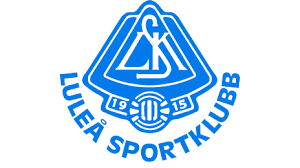 Precis som med unga fotbollsspelare vill LSK utveckla unga domare. Domarna har dock inte egna tränare på plats vid matcherna, utan alla LSK:s fotbollsledare har ett gemensamt ansvar för att även domare omfattas av vår ledstjärna: ”så många som möjligt, så länge som möjligt och så bra som möjligt”.Gör så här:Inför matchTa kontakt med ungdomsdomare från listan och fråga om de vill/kan döma din match. Lagom framförhållning 1 - 2 veckor.Påminn/bekräfta någon dag innan att ni är överens dag, tid och plats. Påminn om att vara på plats senast 15 minuter före match.MatchdagenUtse en eller flera i ledargruppen som är domarvärd. Domarvärden har som uppgift att säkerställa att ungdomarna i början av sina domarkarriärer har en bra upplevelse av att döma matchen så att de efter matchen är ännu mer sugna på att fortsätta döma.Detta görs genom att domarvärden:Välkomnar domarna till matchen och säkerställer att de vet vem de ska vända sig till vid behovInnan matchen upplyser både gästande och egna ledare om att inte kritisera eller ropa åt ungdomarna som dömer. Dra gärna paralleller till hur de som ledare gör gentemot sina egna spelare för att de ska utvecklasChecka av med domarna i halvtid hur de tycker det går Säga tydligt ifrån både till gästande och egna ledare när någon kritiserar eller ropar åt ungdomarna som dömerAvslutningssamtal med domarna efter match (hjälp med domarkvitton om det behövs)Domarvärden kan också ta som uppgift att ge domarna stöd att utvecklas. Detta görs genom att:Inför matchen fråga om domaren vill ha feedbackOm domarna vill ha feedback ge dem detta efter matchen. Tänk på att feedbacken ska innehålla mer positivt än negativtfokusera på prestation (t.ex. rörelsemönster, förståelse för offside, kroppsspråk, kommunikation med spelarna), men inte resultat (t.ex. specifika domslut)Om domaren inte vill ha feedback så ges ingenDomare som uteblir eller annat som skerOm domare avbokar sent inpå, uteblir helt eller inte sköter uppdraget , meddela Ungdomssektionen, t.ex. Per-Håkan så att ungdomen får tydlig feedback och/eller kan plockas bort från domarlistan.11 mot 11 och 9 mot 911 mot 11 och 9 mot 9FörnamnTelefonnummerShahin0705503069Saood0767770182Masood0705784709Abodi0707627783William A0722037939Vanja0702840929                ?Omid0722187324Heysam0765789478Ahmed A0761036920Inez0705088058            ?Linn0725928213Sow Ae0760365931Eleonore0736857088            Ev. 7v7Hedda0705695826            Ev. 7v7Adam A0703030427Yamen0763199566Vanba0722270023Emmy L0761005122                  ?Najdat0704768890Ahmed07367564827 mot 7 och 5 mot 57 mot 7 och 5 mot 5FörnamnTelefonnummerNoah Wi0702870727Izak E0725464640Oliver LV0761088929Albin S0738494613Ramin0730894782Lucas B0702219101Ahmed R0725567640Filip Y0706248314Ella M0767638797Adina 0703070739Olivia R0738165611Milla0722243545William0761004153Amir0702084320Hugo Ö0709376466Anas0728786580Lisa B0722121114Emma R0702912032Ella E0705980098Lynette J0727040471Lisa B0722121114Amanda P0725281822Emma R0702912032Philip M0722398899Tilde S0727067292Alicia S0761127574